Department of Employee Trust Funds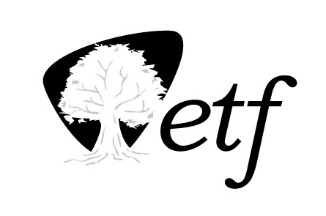 P.O. Box 7931Madison, WI 53707-7931FORM FVendor ReferencesETI0047 Third Party Administration of the Wisconsin Public Employers Group Life Insurance ProgramInstructions: Provide the requested information for a minimum of four (4) entities for which you have provided, or currently provide, services that are similar to the services requested in this RFP. At least one reference should be an entity with enrollment of at least 10,000 employees. At least one reference should be an entity that recently (within the last 3 years) became a client (to speak to their experience with implementation of your organization’s services). Do not include the State of Wisconsin as a reference.Proposer Company Name: Entity Name: Entity Name: Entity Name: Contact Person Name and Title: Contact Person Name and Title: Contact Person Name and Title: Phone: Email address: Email address: City: City: State: Plan(s)/services offered through Proposer and number of employees: Plan(s)/services offered through Proposer and number of employees: Plan(s)/services offered through Proposer and number of employees: Entity Name: Entity Name: Entity Name: Contact Person Name and Title: Contact Person Name and Title: Contact Person Name and Title: Phone: Email address: Email address: City: City: State: Plan(s)/services offered through Proposer and number of employees: Plan(s)/services offered through Proposer and number of employees: Plan(s)/services offered through Proposer and number of employees: Entity Name: Entity Name: Entity Name: Contact Person Name and Title: Contact Person Name and Title: Contact Person Name and Title: Phone: Email address: Email address: City: City: State: Plan(s)/services offered through Proposer and number of employees: Plan(s)/services offered through Proposer and number of employees: Plan(s)/services offered through Proposer and number of employees: Entity Name: Entity Name: Entity Name: Contact Person Name and Title: Contact Person Name and Title: Contact Person Name and Title: Phone: Email address: Email address: City: City: State: Plan(s)/services offered through Proposer and number of employees: Plan(s)/services offered through Proposer and number of employees: Plan(s)/services offered through Proposer and number of employees: 